Publicado en Barcelona el 12/11/2021 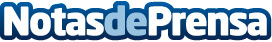 'La voz de las cosas', una antología de crónicas donde los objetos son protagonistasLos objetos son los protagonistas. Bajo esta premisa, el periodista argentino Roberto Herrscher convocó a un grupo de cronistas a compartir historias que han quedado condensadas en 'La voz de las cosas', una antología coral recientemente editada por Ediciones CarenaDatos de contacto:Ediciones Carena934310283Nota de prensa publicada en: https://www.notasdeprensa.es/la-voz-de-las-cosas-una-antologia-de-cronicas_1 Categorias: Nacional Literatura http://www.notasdeprensa.es